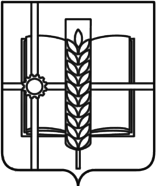 РОССИЙСКАЯ ФЕДЕРАЦИЯРОСТОВСКАЯ ОБЛАСТЬЗЕРНОГРАДСКИЙ РАЙОНМУНИЦИПАЛЬНОЕ ОБРАЗОВАНИЕ«Зерноградское городское поселение»СОБРАНИЕ ДЕПУТАТОВ ЗЕРНОГРАДСКОГО ГОРОДСКОГО ПОСЕЛЕНИЯчетвертого созываРЕШЕНИЕ№ 8528.08.2018 							                                       г. ЗерноградО внесении изменений в решение Собрания депутатов Зерноградского городского поселения от 01.10.2012 № 210 «Об утверждении Правил землепользования и застройки Зерноградского городского поселения Зерноградского района Ростовской области»В соответствии со статьёй 33 Градостроительного кодекса Российской Федерации, руководствуясь Федеральным законом от 06.10.2003 № 131-ФЗ «Об общих принципах организации местного самоуправления в Российской Федерации», Правилами землепользования и застройки Зерноградского городского поселения Зерноградского района Ростовской области, утвержденными решением Собрания депутатов Зерноградского городского поселения от 01.10.2012 № 210, рассмотрев протокол от 15.06.2018 № 9 проведения публичных слушаний и заключение о результатах проведения публичных слушаний по проектам внесения изменений в Правила землепользования и застройки Зерноградского городского поселения Зерноградского района Ростовской области, Собрание депутатов  Зерноградского городского поселенияРЕШИЛО:1. Внести в решение Собрания депутатов Зерноградского городского поселения от 01.10.2012 № 210 «Об утверждении Правил землепользования и застройки Зерноградского городского поселения Зерноградского района Ростовской области» следующие изменения:- дополнить статью 29 Градостроительного регламента территориальной производственно-коммерческой зоны (ПК) строкой в основных видах разрешенного использованияс целью оформления земельных участков под зданиями гаражей личного пользования.2. Опубликовать настоящее решение в печатном средстве массовой информации – газете «Зерноград официальный» и разместить на официальном сайте Администрации Зерноградского городского поселения в информационно-телекоммуникационной сети «Интернет».3. Настоящее решение вступает в силу со дня его официального опубликования.4. Контроль за исполнением настоящего решения оставляем за собой.Заместитель Главы Администрации Зерноградского городского поселения		   	                     П.Е. СинельниковПредседатель Собрания депутатовЗерноградского городского поселения	                                           А.А. Смоленский№Вид разрешенного использованияРазмещаемые объектыПредельные (минимальные и (или) максимальные) размеры земельных участков и предельные параметры разрешенного строительства, реконструкции объектов капитального строительстваОсновные виды разрешённого использованияОсновные виды разрешённого использованияОсновные виды разрешённого использованияОсновные виды разрешённого использования21.Хранение личного автомобильного транспортаПостоянные и временные гаражи на одно или несколько стояночных местПредельные (минимальные и (или) максимальные) размеры земельных участков, в том числе их площадь – не нормируется.Минимальные отступы от границ земельных участков в целях определения мест допустимого размещения зданий, строений, сооружений, за пределами которых запрещено строительство зданий, строений, сооружений – не нормируетсяПредельная высота зданий, строений, сооружений – не нормируется.Максимальное количество этажей – 2.Минимальное количество этажей – 1.Максимальный процент застройки – 80%.